О приеме в собственность муниципального образования Тюльганский поссовет Тюльганского района Оренбургской области земельного участка, являющегося государственной собственностью Оренбургской областиВ соответствии с Федеральным законом от 6 октября 2003 года № 131-ФЗ «Об общих принципах организации местного самоуправления в Российской Федерации», постановлением Правительства Оренбургской области от 11.04.2019 № 247-пп «О передаче земельных участков в муниципальную собственность», решением Совета депутатов муниципального образования Тюльганский поссовет от 17.11.2015 года № 142 «Об утверждении Положения о порядке управления и распоряжения муниципальным имуществом, находящимся в собственности муниципального образования Тюльганский поссовет», Уставом муниципального образования Тюльганский поссовет, Совет депутатов Тюльганского поссовета РЕШИЛ:Принять в собственность муниципального образования Тюльганский поссовет Тюльганского района Оренбургской области земельный участок, являющийся государственной собственностью Оренбургской области,  с кадастровым номером 56:33:1505009:16, площадью 1220000 кв.м., категория земель: земли сельскохозяйственного назначения, разрешенное использование: для сельскохозяйственного использования, адрес (местоположение): установлено относительно ориентира, расположенного за пределами участка, ориентир «здание поссовета», участок находится примерно в 3,1 км от ориентира по направлению на юго-восток, почтовый адрес ориентира: Оренбургская область, Тюльганский район, Тюльганский поссовет, п. Тюльган, ул. Ленина, 25.Настоящее решение вступает в силу со дня его подписания.Председатель Совета депутатов     муниципального образованияТюльганский поссовет                                                                    Л.В. МорозкинаГлава муниципального образования Тюльганский поссовет                                                                         С.В. ЮровРазослано: райпрокуратура, в дело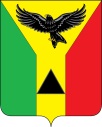 Муниципальное образованиеТюльганский поссоветСОВЕТ ДЕПУТАТОВМУНИЦИПАЛЬНОГО ОБРАЗОВАНИЯТЮЛЬГАНСКИЙ ПОССОВЕТВТОРОЙ СОЗЫВп.ТюльганТюльганского районаОренбургской областиРЕШЕНИЕ.05.2019 № проект